LISTA JEDNOSTEK NIEODPŁATNEGO PORADNICTWA OBYWATELSKIEGO NA TERENIE POWIATU BIELSKIEGONAZWAADRESKONTAKTGODZINY PRZYJĘĆwww/ e-mailInne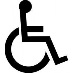 Poradnictwo z zakresu rozwiązywania problemów alkoholowych i innych uzależnień.Poradnictwo z zakresu rozwiązywania problemów alkoholowych i innych uzależnień.Poradnictwo z zakresu rozwiązywania problemów alkoholowych i innych uzależnień.Poradnictwo z zakresu rozwiązywania problemów alkoholowych i innych uzależnień.Poradnictwo z zakresu rozwiązywania problemów alkoholowych i innych uzależnień.Poradnictwo z zakresu rozwiązywania problemów alkoholowych i innych uzależnień.Punkt konsultacyjno- informacyjnego dla osób z problemami alkoholowymiUrząd Gminy BuczkowiceUl. Lipowska 730(33) 499 00 66Czwartek 15:30-17:30www.buczkowice.plsekretariat@buczkowice.plZ porad mogą korzystać osoby z problemem alkoholowym.
Świadczenie pomocy prawnej oraz dostarczanie informacji na temat możliwości poprawy trudnej sytuacji życiowej członków rodzin osób uzależnionych i nadużywających alkoholu.√Gminny Program Profilaktyki i Rozwiązywania Problemów Alkoholowych oraz Przeciwdziałania NarkomaniiKonsultacje motywacyjne Punkt Konsultacyjny w Porąbce
Ul. Krakowska 3(33) 827 28 06Wtorek, Środa, Czwartek 9:00-12:00
Poniedziałek 15:45-17:45
Czwartek 15:45-17:45www.porabka.plgabriela.grabka@ug.porabka.plPoradnictwo dotyczące przeciwdziałania przemocy w rodzinie i rozwiązywania problemów alkoholowych..
√Konsultacje terapeutycznePunk Konsultacyjny 
w Bujakowie
Ul. Bielska 22(33) 432 28 78Poniedziałek, Wtorek16:00-20:00www.porabka.plgabriela.grabka@ug.porabka.plPoradnictwo dotyczące rozwiązywania problemów alkoholowych. Konsultacje terapeutyczne.Gmina SzczyrkSzczyrk 
Ul. Beskidzka 48 p. nr 2--Radca prawnySzczyrk 
Ul. Beskidzka 48 p. nr 2--Radca prawnySzczyrk 
Ul. Beskidzka 48 p. nr 2-Cztery pierwsze wtorki 15:30-16:45-Świadczenie pomocy prawnej dla osób uzależnionych oraz współuzależnionych.Konsultacje terapeutyczneSzczyrk 
Ul. Beskidzka 48 p. nr 2-Poniedziałek 18:00-21:00-Świadczenie pomocy terapeutycznej, leczenie uzależnień dla osób uzależnionych, współuzależnionych, dotkniętych przemocą w rodzinie.Punk konsultacyjny Gminnej Komisji Rozwiazywania Problemów AlkoholowychBudynek SG ZOZWilkowice
Ul. Wyzwolenia 18(33) 499 00 77Poniedziałek 15:30-17:30
Środa 15:30-17:30www.wilkowice.plgkrpa@wilkowice.plZ porad mogą skorzystać  mieszkańcy Gminy Wilkowice, szczególnie dla osób dotkniętych problemem uzależnień.√Spotkanie grupy AADom Parafialny przy kościele Św. Michała Archanioła w Wilkowicach -Piątek 18:00-Grupa samopomocowa. Z porad mogą korzystać osoby z problemem alkoholowym.Spotkanie grupy AAul. Szczyrkowska 343-360 Bystra Śląska
przyziemie Kościoła WNMP-Sobota 19:00-Grupa samopomocowa. Z porad mogą korzystać osoby z problemem alkoholowym.Posterunek Policji w WilkowicachUl. Parkowa 2 Wilkowice  33 825 46 40Całodobowo-Z porad bezpłatnych mogą skorzystać mieszkańcy Gminy Wilkowice w zakresie rozwiązywania problemów alkoholowych i innych uzależnień.Posterunek Policji w WilkowicachDzielnicowy 
rejon Bystra i Meszna727 032 521Całodobowo-Z porad bezpłatnych mogą skorzystać mieszkańcy Gminy Wilkowice w zakresie rozwiązywania problemów alkoholowych i innych uzależnień.Posterunek Policji w WilkowicachDzielnicowy
rejon Wilkowice 727 032 522Całodobowo-Z porad bezpłatnych mogą skorzystać mieszkańcy Gminy Wilkowice w zakresie rozwiązywania problemów alkoholowych i innych uzależnień.Punkt Konsultacyjno  Informacyjny przy Gminnej Komisji Rozwiązywania Problemów AlkoholowychŚwietlica środowiskowa 
,,Dziupla”
Wilamowice
Ul. Sienkiewicza 2(33) 812 94 79(33) 812 94 30Pomoc świadczona po wcześniejszym uzgodnieniu terminuwww.gmina.wilamowice.plug@wilamowice.plpwd@wilamowice.plZ porad mogą skorzystać mieszkańcy Gminy Wilamowice, mogą uzyskać specjalistyczną pomoc w wyznaczone dni w miesiącu, po uprzednim umówieniu się za pośrednictwem Pełnomocnika Burmistrza ds. Profilaktyki i Rozwiązywania Problemów Alkoholowych lub po uzyskaniu informacji w sekretariacie Urzędu Gniny. Ośrodek Pomocy Społecznej w Czechowicach DziedzicachCzechowice-Dziedzice
Ul. Kolejowa 37(32) 215 30 60(32) 215 44 09(32) 214 51 37Pon/Wt/Śr 7:00-15:00
Czwartek 7:00-17:00
Piątek 7:00-13:00www.ops-czdz.plsekretariat@ops-czdz.plZ porad mogą skorzystać mieszkańcy Gminy Czechowice-Dziedzice,
pomoc bezpłatna dla:
osoby/rodziny korzystające z pomocy społecznej.
Osoby/rodziny zgłaszające się o pomoc w rozwiązywaniu problemów alkoholowych i innych uzależnień.√Gminna Komisja Rozwiązywania Problemów Alkoholowych w Czechowicach DziedzicachCzechowice-Dziedzice
Plac Jana Pawła II 3/3(32) 214 71 61Pon/Wt/Śr 7:30-15:30
Czwartek 7:30-17:30
Piątek 7:30-13:30www.czechowice-dziedzice.plppu@um.czechowice-dziedzice.plZ porad mogą skorzystać mieszkańcy Gminy Czechowice-Dziedzice, pomoc bezpłatna dla:
osoby/rodziny, wobec których toczy się postępowanie o zobowiązanie do leczenia odwykowego.
Rozwiązywanie problemów alkoholowych i innych uzależnień.Punkt Konsultacyjny w Czechowicach DziedzicachCzechowice-Dziedzice
Plac Jana Pawła II 2783 444 817Poniedziałek 15:00-18:00Wtorek 16:30-18:00
Środa 15:00-18:00Czwartek 15:00-18:00
Piątek 16:00-19:00www.czechowice-dziedzice.plppu@u.czechowice-dziedzice.plZ porad bezpłatnych mogą skorzystać
osoby/rodziny dotknięte przemocą w rodzinie lub z problemem uzależnienia, również uzależnienia od substancji psychoaktywnych.Poradnictwo z zakresu uzależnień od substancji psychoaktywnych.√Komisariat Policji w Czechowicach DziedzicachCzechowice-Dziedzice
Ul. Mickiewicza 1(32) 214 88 10Placówka całodobowaczechowice@bielsko.ka.policja.
gov.plZ porad bezpłatnych mogą skorzystać mieszkańcy Gminy 
Czechowice-Dziedzice w zakresie rozwiązywania problemów alkoholowych i innych uzależnień.√Ośrodek Pomocy Dziecku i Rodzinie w Czechowicach DziedzicachCzechowice-Dziedzice 
Ul. Legionów 81(32) 215 27 73Placówka całodobowawww.opdir.plopdir@op.plZ porad bezpłatnych mogą skorzystać dzieci pozostające w pieczy zastępczej- wychowankowie i ich rodziny, w zakresie rozwiązywania problemów alkoholowych i innych uzależnień.√Miejski Ośrodek Terapii Uzależnień w Czechowicach DziedzicachCzechowice-Dziedzice
Ul. Nad Białką 1b(32) 215 97 40Pon- Pt 8:00-20:00www.bk-europe.plmotuczdz@bk-europe.plZ porad bezpłatnych mogą skorzystać osoby i ich rodziny, uczestniczące w terapii.Rozwiązywanie problemów alkoholowych i innych uzależnień.√Poradnictwo psychologicznePoradnictwo psychologicznePoradnictwo psychologicznePoradnictwo psychologicznePoradnictwo psychologicznePoradnictwo psychologiczneGmina Szczyrk
Terapeuta Szczyrk ul. Beskidzka 48
pokój nr 2 -Poniedziałek 18:00-21:00-Porady dla osób z problemem uzależnień – jednostki publiczne. Konsultacja PsychologicznaGOPS Bestwina
Ul. Szkolna 4(32) 215 46 37Spotkanie po wcześniejszej rozmowie z pracownikiem socjalnym 2 razy w miesiącu Poniedziałekgops@bestwina.plZ porad psychologicznych mogą skorzystać mieszkańcy Gminy Bestwina.√Punkt Konsultacyjny w ramach realizacji Gminnego  Programu Profilaktyki i Rozwiązywania Problemów AlkoholowychBudynek poczty w Jasienicy 
Jasienica 89433 821 60 91
Poniedziałek 14:30-19:30
 2 środy w miesiącu 9:00-12:00
Sobota (dzieci) 9:00-12:00www.jasienica.pl – zakładka „Mieszkaniec”-Profilaktyka przeciwalkoholowaZ porad psychologicznych mogą skorzystać osoby współuzależnione, poradnictwo z zakresu rozwiązywania konfliktów rodzinnych.
Poradnictwo rodzinne.√Poradnictwo RodzinneBudynek poczty w Jasienicy 
Jasienica 89433 821 60 91Czwartek 15:30-17:30
Piątek 14:00-17:00www.jasienica.pl – zakładka „Mieszkaniec”-Profilaktyka przeciwalkoholowaZ porad psychologicznych mogą skorzystać osoby współuzależnione, poradnictwo z zakresu rozwiązywania konfliktów rodzinnych.
Poradnictwo rodzinne.√Gminny Punkt Konsultacyjny przy Gminnym Ośrodku Pomocy SpołecznejGminny Ośrodek Pomocy Społecznej 
Kozy
Ul. Szkolna 1(33) 817 58 27
Poniedziałek 15:00-18:00 (dorośli)
Wtorek 15:00-18:00 (dzieci)www.gops.kozy.plgops@kozy.com.plPorad udziela psycholog.√Gminny Program Profilaktyki i Rozwiązywania Problemów Alkoholowych oraz Przeciwdziałania NarkomaniiPunk Konsultacyjny 
w Bujakowie
Ul. Bielska 22(33) 432 28 78Wtorek 16:00-20:00Środa 16:45-18:15Jeden czwartek w m-cu (dzieci) 16:00-19:00Pierwsza i Trzecia sobota m-ca
 8:00-11:00
www.porabka.plgabriela.graba@ug.porabka.plKonsultacje psychologicznePomoc psychologiczna dla:
-osób doświadczających przemocy fizycznej i psychicznej,-uzależnionych i ich rodzin,
-rodzin przeżywających konflikty rodzinne i małżeńskie.√Gminny Program Profilaktyki i Rozwiązywania Problemów Alkoholowych oraz Przeciwdziałania NarkomaniiPunk Konsultacyjny 
w Bujakowie
Ul. Bielska 22(33) 432 28 78Wtorek 16:00-20:00Środa 16:45-18:15Jeden czwartek w m-cu (dzieci) 16:00-19:00Pierwsza i Trzecia sobota m-ca
 8:00-11:00
www.porabka.plgabriela.graba@ug.porabka.plKonsultacje psychologicznePomoc psychologiczna dla:
-osób doświadczających przemocy fizycznej i psychicznej,-uzależnionych i ich rodzin,
-rodzin przeżywających konflikty rodzinne i małżeńskie.√Gminny Program Profilaktyki i Rozwiązywania Problemów Alkoholowych oraz Przeciwdziałania NarkomaniiPunk Konsultacyjny 
w Bujakowie
Ul. Bielska 22(33) 432 28 78Wtorek 16:00-20:00Środa 16:45-18:15Jeden czwartek w m-cu (dzieci) 16:00-19:00Pierwsza i Trzecia sobota m-ca
 8:00-11:00
www.porabka.plgabriela.graba@ug.porabka.plKonsultacje psychologicznePomoc psychologiczna dla:
-osób doświadczających przemocy fizycznej i psychicznej,-uzależnionych i ich rodzin,
-rodzin przeżywających konflikty rodzinne i małżeńskie.√Konsultacja PsychologicznaGabinet psychologa
Budynek SG ZOZWilkowice
Ul. Wyzwolenia 18(33) 817 12 42
(33) 817 08 32696 050 760Wtorek (dorośli) 15:00-18:00
Poniedziałek (dzieci) 15:00-18:00
www.wilkowice.plgkrpa@wilkowice.plPomoc psychologiczna dla mieszkańców Gminy Wilkowice
(dla dzieci i dorosłych).√Ośrodek Pomocy Społecznej w Czechowicach-DziedzicachCzechowice-Dziedzice
Ul. Kolejowa 37(32) 215 30 60(32) 215 44 09512 040 670(32) 214 51 37Pon/Wt/Śr 7:00-15:00
Czwartek 7:00-17:00Piątek 7:00-13:00www.ops-czdz.plsekretaria@ops-czdz.plterapia@opa-czdz.plZ porad mogą skorzystać mieszkańcy Gminy Czechowice-Dziedzice,
pomoc bezpłatna dla:
osoby/rodziny korzystające z pomocy społecznej.
Osoby/rodziny zgłaszające się po pomoc psychologiczną.
Poradnictwo rodzinne i pedagogiczne, psychoterapia indywidualna lub psychoterapia par/rodzin.√Gminna Komisja Rozwiazywania Problemów AlkoholowychCzechowice-Dziedzice
Plac Jana Pawła II 3/3(32) 214 71 61Pon/Wt/Śr 7:30-15:30
Czwartek 7:30-17:30
Piątek 7:30-13:30www.czechowice-dziedzice.plppu@um.czechowice-dziedzice.plZ porad mogą skorzystać mieszkańcy Gminy Czechowice-Dziedzice, pomoc bezpłatna dla:
osoby/rodziny, wobec których toczy się postępowanie o zobowiązanie do leczenia odwykowego, poradnictwo rodzinne.
Punkt Konsultacyjny w Czechowicach-DziedzicachCzechowice-Dziedzice
Ul. Nad Białką 1b783 444 817Poniedziałek 15:00-18:00www.czechowice-dziedzice.plppu@u.czechowice-dziedzice.plZ bezpłatnych porad mogą skorzystać
osoby/rodziny dotknięte przemocą w rodzinie lub z problemem uzależnienia, poradnictwo psychologiczne.√Komisariat Policji w Czechowicach-DziedzicachCzechowice-Dziedzice
Ul. Mickiewicza 1(32) 214 88 10Placówka całodobowaczechowice@bielsko.ka.policja.
gov.plPomoc bezpłatna dla:
mieszkańców Gminy 
Czechowice-Dziedzice, poradnictwo rodzinne.√Świetlica Zatoka Ośrodka Pomocy SpołecznejCzechowice-Dziedzice
Ul. Słowackiego 32a(32) 215 26 90Pon.- Pt. 13:00-18:00
zatoka@ops-czdz.plPomoc bezpłatna dla: rodzice/opiekunowie dzieci i młodzieży, korzystającej z wsparcia placówki. Poradnictwo z zakresu rodzinnego, pedagogicznego, psychologicznego.Powiatowa Poradnia Psychologiczno – PedagogicznaCzechowice-Dziedzice
Ul. Kasprowicza 48(32) 215 22 20Pon.-Pt. 8:00-18:00www.poradnia-czechowice.pl/poradnia.pp@wp.plPomoc bezpłatna dla:  dzieci i młodzież, rodzice opiekunowie z terenu Gminy Czechowice-Dziedzice.
Poradnictwo z zakresu rodzinnego, pedagogicznego, psychologicznego.√Poradnia Psychologiczna dla Dzieci i Młodzieży Czechowice-Dziedzice
ul. Nad Białką 1b510 243 619Poniedziałek-Piątek 8:00-16:00www.bk-europe.plmotuczdz@bk-europe.plPomoc bezpłatna dla dzieci, młodzieży oraz ich rodzin. Szkoła Podstawowa z Oddziałami Przedszkolnymi 
w BujakowieBujaków
Ul. Szkolna 13(33) 810 80 00W godzinach pracy szkoływww.zsbujakow.plsekretariat@zsbujakow.plPomoc psychologiczna i pedagogiczna dla uczniów i ich rodziców.Szkoła Podstawowa 
im. T. Kościuszki
w KobiernicachKobiernice
Ul. Szkolna 1(33) 810 87 88W godzinach pracy szkoływww.spkobiernice.plsekretariat@spkobiernice.plPomoc psychologiczna i pedagogiczna dla uczniów i ich rodziców.√Szkoła Podstawowa Nr 1
im.  H. Sienkiewicza w CzańcuCzaniec
Ul. K. K. Wojtyły 32(33) 810 91 04W godzinach pracy szkoływww.sp1czaniec.plspczaniec@poczta.onet.comPomoc psychologiczna i pedagogiczna dla uczniów i ich rodziców.√Szkoła Podstawowa Nr 2 
im. K. K. Wojtyły w CzańcuCzaniec
Ul. K. K. Wojtyły 119(33) 810 91 11W godzinach pracy szkoływww.sp2czaniec.edu.plsp2czaniec@gmail.comPomoc psychologiczna i pedagogiczna dla uczniów i ich rodziców.√Szkoła Podstawowa Nr 1 
im. M. Kopernika
w PorąbcePorąbka
Ul. Krakowska 4(33) 810 60 10W godzinach pracy szkoływww.spporabka.plsekretariat@spporabka.plPomoc psychologiczna i pedagogiczna dla uczniów i ich rodziców.√Publiczne Przedszkole Nr 1
w CzańcuCzaniec
Ul. Królewska 16(33) 810 95 09Spotkania odbywają się po wcześniejszym uzgodnieniu terminuwww.czaniecprzedszkole1.eukancelaria@czaniecprzedszkole1.euPomoc psychologiczna dla dzieci i rodziców dzieci uczęszczających do przedszkola.Publiczne Przedszkole Nr 2
w CzańcuCzaniec
UL. K. K. Wojtyły 67(33) 810 91 28Spotkania odbywają się po wcześniejszym uzgodnieniu terminuwww.przedszkole2czaniec.plprzedszkole2czaniec@gmail.comPomoc psychologiczna dla dzieci i rodziców dzieci uczęszczających do przedszkola.Publiczne Przedszkole w KobiernicachKobiernice
Ul. Żywiecka 8a
(33) 810 86 98Spotkania odbywają się po wcześniejszym uzgodnieniu terminuwww.przedszkole-kobiernice.plsekretariat@przedszkole-kobiernice.comPomoc psychologiczna dla dzieci i rodziców dzieci uczęszczających 
do przedszkola.√Ośrodek Pomocy Dziecku i Rodzinie w Czechowicach-DziedzicachCzechowice-Dziedzice
UL. Legionów 81(32) 215 27 73Placówka całodobowawww.opdir.plopdir@op.plPomoc bezpłatna dla: dzieci pozostających w pieczy zastępczej- wychowankowie i ich rodziny.
Poradnictwo rodzinne, pedagogiczne, psychologiczne.√Poradnictwo z zakresu pomocy społecznej.Poradnictwo z zakresu pomocy społecznej.Poradnictwo z zakresu pomocy społecznej.Poradnictwo z zakresu pomocy społecznej.Poradnictwo z zakresu pomocy społecznej.Poradnictwo z zakresu pomocy społecznej.Punkt Pomocy RodzinieGminny Ośrodek Pomocy Społecznej w Porąbce
ul. Rynek 4  (33) 810 60 45Dwa razy w m-cu po wcześniejszych uzgodnieniu terminu  www.gops.porabka.pl
gops@porabka.plPomoc psychologiczna dla:- osób doświadczonych przemocy finansowej i psychicznej,
- uzależnionych i ich rodzin,
- rodzin przezywających konflikty rodzinne i małżeńskie √Gminny Ośrodek Pomocy SpołecznejUl Parkowa 10
Wilkowice(33) 433 22 55Poniedziałek – Piątek
7:00-15:00www.wilkowice.plPomoc finansowa, przeciwdziałanie przemocy. Ośrodek Pomocy Społecznej w Czechowicach-DziedzicachCzechowice-Dziedzice 
Ul. Kolejowa 37(32) 215 30 60Pon/Wt/Śr 7:00-15:00
Czwartek 7:00-17:00
Piątek 7:00-13:00www.ops.czechowice-dziedzice.pl
 ops@ops.czechowice-dziedzice.pZ porad skorzystać mogą mieszkańcy Gminy Czechowice-Dziedzice,
pomoc bezpłatna dla:
osoby/rodziny korzystające z pomocy społecznej.
Osoby/rodziny zgłaszające się o pomoc.
Poradnictwo z zakresu pomocy społecznej.√Poradnictwo z zakresu przeciwdziałania przemocy w rodzinie, dla osób pokrzywdzonych przestępstwem, w ramach interwencji kryzysowej.Poradnictwo z zakresu przeciwdziałania przemocy w rodzinie, dla osób pokrzywdzonych przestępstwem, w ramach interwencji kryzysowej.Poradnictwo z zakresu przeciwdziałania przemocy w rodzinie, dla osób pokrzywdzonych przestępstwem, w ramach interwencji kryzysowej.Poradnictwo z zakresu przeciwdziałania przemocy w rodzinie, dla osób pokrzywdzonych przestępstwem, w ramach interwencji kryzysowej.Poradnictwo z zakresu przeciwdziałania przemocy w rodzinie, dla osób pokrzywdzonych przestępstwem, w ramach interwencji kryzysowej.Poradnictwo z zakresu przeciwdziałania przemocy w rodzinie, dla osób pokrzywdzonych przestępstwem, w ramach interwencji kryzysowej.Zespół 
InterdyscyplinarnyGOPS w Buczkowicach
Ul. Lipowska 730(33) 811 77 11Podejmowanie interwencji w zakresie przeciwdziałania przemocy w rodziniewww.buczkowice.plgops@gops.buczkowice.plZ porad mogą skorzystać osoby doświadczające przemocy domowej.√Punkt Konsultacyjny  w ramach realizacji Gminnego Programu Profilaktyki i Rozwiązywania Problemów AlkoholowychBudynek poczty w Jasienicy 
Jasienica 89433 821 60 91Wtorek 16:00-18:00www.jasienica.pl – zakładka „Mieszkaniec”-Profilaktyka przeciwalkoholowaPomoc prawna w zakresie poradnictwa rodzinnego dot. problematyki uzależnienia i przemocy w rodzinie.√Gmina SzczyrkSzczyrk 
Ul. Beskidzka 48 p. nr 2-w każdą pierwszą, trzecią i ostatnią środę miesiąca 16:00-20:00-Świadczenie pomocy psychologicznej dla osób uzależnionych, współuzależnionych, dotkniętych przemocą w rodzinie.Poradnictwo psychologiczne.Ośrodek Pomocy Społecznej w Czechowicach-DziedzicachCzechowice-Dziedzice 
Ul. Kolejowa 37(32) 215 30 60(32) 215 44 09(32) 214 51 37Pon/Wt/Śr 7:00-15:00
Czwarte 7:00-17:00
Piątek 7:00-13:00www.ops-czdz.plsekretariat@ops-czdz.pl Mieszkańcy Gminy Czechowice-Dziedzice,
pomoc bezpłatna dla:
osoby/rodziny korzystające z pomocy społecznej.
Osoby/rodziny pokrzywdzone przestępstwem, w ramach interwencji kryzysowej. Poradnictwo z zakresu przeciwdziałania przemocy w rodzinie.√Gminna Komisja Rozwiązywania Problemów Alkoholowych w Czechowicach-DziedzicachCzechowice-Dziedzice
Plac Jana Pawła II 3/3(32) 214 71 61Pon/Wt/Śr 7:30-15:30
Czwartek 7:30-17:30
Piątek 7:30-13:30www.czechowice-dziedzice.plppu@um.czechowice-dziedzice.plZ porad mogą skorzystać mieszkańcy Gminy Czechowice-Dziedzice, pomoc bezpłatna dla:
osoby/rodziny, wobec których toczy się postępowanie o zobowiązanie do leczenia odwykowego.
Poradnictwo z zakresu przeciwdziałania przemocy w rodzinie.Komisariat Policji w Czechowicach-DziedzicachCzechowice-Dziedzice
Ul. Mickiewicza 1(32) 214 88 10Placówka całodobowaczechowice@bielsko.ka.policja.
gov.plPomoc bezpłatna dla:
mieszkańców Gminy 
Czechowice-Dziedzice w zakresie przeciwdziałania przemocy 
w rodzinie, dla osób pokrzywdzonych przestępstwem.√Straż Miejska w Czechowicach-Dziedzicach Czechowice-Dziedzice
Ul. Niepodległości 35(32) 215 54 92Placówka całodobowawww.strazmiejska.czechowice-dziedzice.plsm@sm.czechowice-dziedzice.plPomoc bezpłatna dla:
mieszkańców Gminy 
Czechowice-Dziedzice.
Poradnictwo w ramach interwencji kryzysowej.
Ośrodek Pomocy Dziecku i Rodzinie w Czechowicach-DziedzicachCzechowice-Dziedzice
Ul. Legionów 81(32) 215 27 73Placówka całodobowawww.opdir.plopdir@op.plPomoc bezpłatna dla: dzieci pozostających w pieczy zastępczej - wychowankowie i ich rodziny. Poradnictwo z zakresu przeciwdziałania przemocy w rodzinie.
√Miejski Ośrodek Terapii Uzależnień w Czechowicach-DziedzicachCzechowice-Dziedzice
Ul. Nad Białka 1b(32) 215 97 40Pon.-Pt. 8:00-20:00
www.bk-europe.plmotuczdz@bk-europe.plPomoc bezpłatna dla: osoby i ich rodziny, uczestniczące w terapii.
Poradnictwo z zakresu przeciwdziałania przemocy w rodzinie.√Punkt Konsultacyjny w Czechowicach-DziedzicachCzechowice-DziedzicePlac Jana Pawła II 2783 444 817Poniedziałek 15:00-18:00Wtorek 15:30-18:30www.czechowice-dziedzice.plppu@um.czechowice-dziedzice.plPomoc bezpłatna dla mieszkańców Gminy Czechowice-Dziedzice. Porady prawnePorady prawnePorady prawnePorady prawnePorady prawnePorady prawneGminny Program Profilaktyki i Rozwiązywania Problemów Alkoholowych oraz Przeciwdziałania NarkomaniiPunk Konsultacyjny 
w Bujakowie
Ul. Bielska 22(33) 432 28 78Środa 14:00-16:00
www.czechowice-dziedzice.plppu@um.czechowice-dziedzice.plPomoc prawna bezpłatna dla osoby/rodziny dotkniętej przemocą w rodzinie lub z problemami z uzależnieniem. Punkt Konsultacyjny w Czechowicach-DziedzicachCzechowice-Dziedzice
Ul. Nad Białką 1b783 444 817Poniedziałek 15:00-18:00Wtorek 15:30-18:30www.ops.czechowice-dziedzice.plops@ops.czechowice-dziedzice.plPomoc bezpłatna dla:
osoby/rodziny dotknięte przemocą w rodzinie lub z problemem uzależnienia.
Poradnictwo z zakresu prawnego.√Kancelaria Adwokacka Kinga MichalczykCzechowice-Dziedzice
Ul. Baduszkowej 2604 640 263Brak stałych terminów (kontakt telefoniczny w celu ustalenia terminu)k.michalczyk@op.plBezpłatne porady prawne dla osób niepełnosprawnych, rodziców osób niepełnosprawnych oraz ich opiekunów.Poradnictwo w sprawach mieszkaniowych, socjalnych i finansowych.Poradnictwo w sprawach mieszkaniowych, socjalnych i finansowych.Poradnictwo w sprawach mieszkaniowych, socjalnych i finansowych.Poradnictwo w sprawach mieszkaniowych, socjalnych i finansowych.Poradnictwo w sprawach mieszkaniowych, socjalnych i finansowych.Poradnictwo w sprawach mieszkaniowych, socjalnych i finansowych.Administracja Zasobów Komunalnych w Czechowicach-DziedzicachCzechowice-Dziedzice
Ul. Legionów 85(32) 215 31 05Pon/Środa 7:00-15:00
Czwartek 7:00-17:00
Piątek 7:00-13:00www.azk.czechowice-dziedzice.plazk@azk.czechowice-dziedzice.plPomoc bezpłatna dla:
mieszkańców Gminy Czechowice-Dziedzice.
Poradnictwo w sprawach mieszkaniowych, socjalnych.√Ośrodek pomocy Społecznej w Czechowicach-Dziedzicach Czechowice-Dziedzice
ul. Kolejowa 37(32) 215 44 09(32) 215 30 60(32) 215 51 37Pon/Wt/Śr 7:00-15:00Czwartek 7:00-17:00Piątek 7:00-13:00www.ops-czdz.plsekeratriat@ops-czdz.pl Z porad mogą skorzystać mieszkańcy gminy Czechowice-Dziedzice. Poradnictwo w sprawach bezrobocia, doradca zawodowy dla osób bezrobotnych.Poradnictwo w sprawach bezrobocia, doradca zawodowy dla osób bezrobotnych.Poradnictwo w sprawach bezrobocia, doradca zawodowy dla osób bezrobotnych.Poradnictwo w sprawach bezrobocia, doradca zawodowy dla osób bezrobotnych.Poradnictwo w sprawach bezrobocia, doradca zawodowy dla osób bezrobotnych.Poradnictwo w sprawach bezrobocia, doradca zawodowy dla osób bezrobotnych.Ośrodek Pomocy Społecznej w Czechowicach-DziedzicachCzechowice-Dziedzice
Ul. Kolejowa 37(32) 215 30 60(32) 211 45 37(32) 215 23 88(32) 214 51 37Pon/Wt/Śr 7:00-15:00
Czwartek 7:00-17:00
Piątek 7:00-13:00www.ops-czdz.plsekeratriat@ops-czdz.plZ porad mogą skorzystać mieszkańcy Gminy Czechowice-Dziedzice,
 pomoc bezpłatna dla:osoby/rodziny korzystające z pomocy społecznej.
Poradnictwo dla osób bezrobotnych.√Powiatowy Urząd Pracy w Czechowicach-DziedzicachCzechowice-Dziedzice
Ul. Kopcia 1(32) 215 33 12Pon.-Pt. 7:30-15:30www.bielsko-biala.praca.gov.plfilia@pup-bielsko.plPomoc bezpłatna dla:
mieszkańców z Gminy Czechowice-Dziedzice.
Poradnictwo w sprawach bezrobocia, doradca zawodowy dla osób bezrobotnych.√Poradnictwo w sprawach świadczeń z ZUS (emerytury, renty, inne świadczenia)Poradnictwo w sprawach świadczeń z ZUS (emerytury, renty, inne świadczenia)Poradnictwo w sprawach świadczeń z ZUS (emerytury, renty, inne świadczenia)Poradnictwo w sprawach świadczeń z ZUS (emerytury, renty, inne świadczenia)Poradnictwo w sprawach świadczeń z ZUS (emerytury, renty, inne świadczenia)Poradnictwo w sprawach świadczeń z ZUS (emerytury, renty, inne świadczenia)Ośrodek Pomocy Społecznej w Czechowicach-DziedzicachCzechowice-Dziedzice
Ul. Kolejowa 37(32) 215 30 60Pon/Wt/Śr 7:00-15:00
Czwartek 7:00-17:00
Piątek 7:00-13:00www.ops-czdz.plsekeratriat@ops-czdz.plZ porad skorzystać mogą mieszkańcy Gminy Czechowice-Dziedzice,
pomoc bezpłatna dla:
osoby/rodziny korzystające z pomocy społecznej.
Osoby/rodziny zgłaszające się o pomoc z zakresu ubezpieczeń społecznych.√Polski Związek Emerytów Rencistów i Inwalidów Oddział Rejonowy w Czechowicach-DziedzicachCzechowice-Dziedzice
Ul. Słowackiego 34a(32) 736 09 36Poniedziałek, Środa 9:00-12:00www.pzeribielsko.plinfo@pzeribielsko.plPomoc bezpłatna dla: emeryci, renciści, inwalidzi.
Poradnictwo w sprawach świadczeń z ZUS, (emerytury, renty, inne świadczenia)Powiatowy Urząd Pracy w Czechowicach-DziedzicachCzechowice-Dziedzice
Ul. Kopcia 1(32) 215 33 12Pon.-Pt. 7:30-15:30
www.bielsko-biala.praca.gov.plfilia@pup-bielsko.plPomoc bezpłatna dla:
mieszkańców z Gminy Czechowice-Dziedzice.
Poradnictwo w sprawach ubezpieczenia społecznego.√Poradnictwo z zakresu praw dzieckaPoradnictwo z zakresu praw dzieckaPoradnictwo z zakresu praw dzieckaPoradnictwo z zakresu praw dzieckaPoradnictwo z zakresu praw dzieckaPoradnictwo z zakresu praw dzieckaOśrodek Pomocy Społecznej w Czechowicach-DziedzicachCzechowice-Dziedzice
Ul. Kolejowa 37(32) 215 30 60Pon/Wt/Śr 7:00-15:00
Czwartek 7:00-17:00
Piątek 7:00-13:00www.ops-czdz.plsekeratriat@ops-czdz.plZ porad skorzystać mogą mieszkańcy Gminy Czechowice-Dziedzice,
pomoc bezpłatna dla:
osoby/rodziny korzystające z pomocy społecznej.
Osoby/rodziny zgłaszające się o pomoc z zakresu praw dziecka.√Komisariat Policji w Czechowicach-DziedzicachCzechowice-Dziedzice
Ul. Mickiewicza 1(32) 214 88 10Placówka całodobowaczechowice@bielsko.ka.policja.
gov.plPomoc bezpłatna dl mieszkańców Gminy Czechowice-Dziedzice √Poradnictwo psychologiczne z zakresu przeciwdziałania przemocy w rodzinie, dla osób znajdujący się w trudnych i kryzysowych sytuacjach życiowychPoradnictwo psychologiczne z zakresu przeciwdziałania przemocy w rodzinie, dla osób znajdujący się w trudnych i kryzysowych sytuacjach życiowychPoradnictwo psychologiczne z zakresu przeciwdziałania przemocy w rodzinie, dla osób znajdujący się w trudnych i kryzysowych sytuacjach życiowychPoradnictwo psychologiczne z zakresu przeciwdziałania przemocy w rodzinie, dla osób znajdujący się w trudnych i kryzysowych sytuacjach życiowychPoradnictwo psychologiczne z zakresu przeciwdziałania przemocy w rodzinie, dla osób znajdujący się w trudnych i kryzysowych sytuacjach życiowychPoradnictwo psychologiczne z zakresu przeciwdziałania przemocy w rodzinie, dla osób znajdujący się w trudnych i kryzysowych sytuacjach życiowychZespół 
InterdyscyplinarnyGOPS w Buczkowicach
Ul. Lipowska 730(33) 811 77 11Podejmowanie interwencji w zakresie przeciwdziałania przemocy w rodziniewww.buczkowice.plgops@gops.buczkowice.plZ porad mogą skorzystać mieszkańcy gminy potrzebujący porady i wsparcia psychologa.√